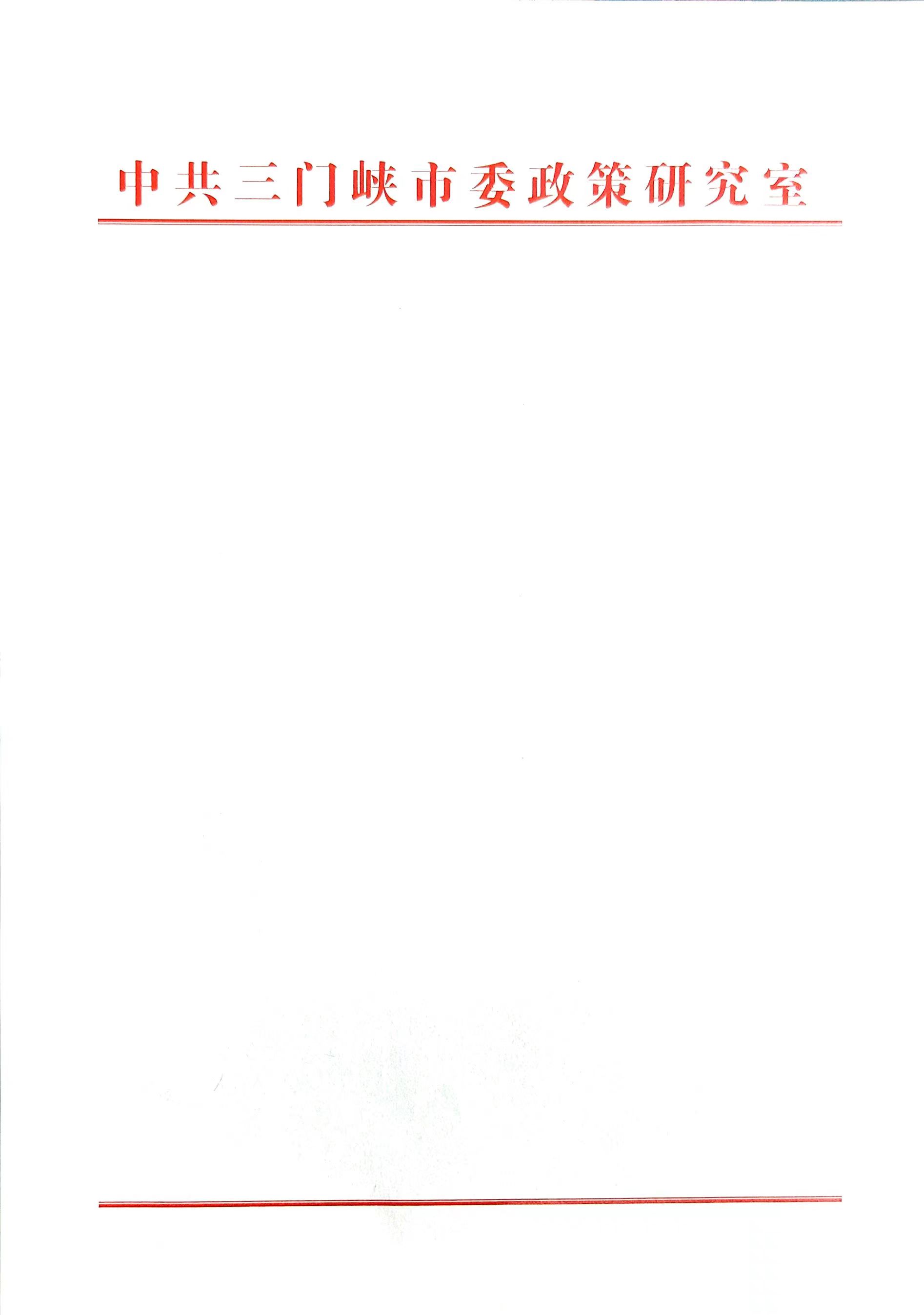 中共三门峡市委政策研究室 项目部门评价报告一、项目基本情况（一）项目背景中共三门峡市委政策研究室是服务市委决策的参谋机关，担负市委重要文稿的起草和综合性研究工作，通过整合全市各部门的政研力量，每年度进行全市各方面发展情况的政策研究，助力建设省际区域中心城市。十八大以来，全面深化改革工作成为重中之重，为提高我市全面深化改革的质量和水平，市委全面深化改革委员会办公室设在市委政研室，我单位因此肩负“政研”和“改革”两项主要任务，由此，根据我单位在全市工作的任务和需要，设立两个项目，即“全面深化改革经费”和“办刊和调研经费”。（二）政策目标及内容中共三门峡市委政策研究室年度政策总目标有两项，一是贯彻落实中央、省委及市委全面深化改革决策部署，推动中央、河南及三门峡市各项改革举措落实；二是服务市委决策研究，服务市委重要文稿的起草和综合性研究工作。主要内容有两项，一是紧紧围绕全市工作大局，积极谋划，超前工作，确保为领导当好参谋、搞好服务。紧紧围绕中央和省委确定的大政方针，着眼于我市确定的发展战略和发展目标等重大问题，服务好中心工作。二是扎实开展调查研究。明确责任单位和具体责任人, 对课题目标、方法步骤、完成时间等提出明确要求；着力提升文稿质量，根据市委工作安排，树立主动意识、精品意识，高质量完成好领导讲话、情况报告、重要文件等起草工作，不断提升以文辅政水平；坚持办好机关刊物。坚持办好市委机关刊物《三门峡工作》和室刊《领导参阅》。（三）资金投入与使用情况我单位2022年共申请项目资金37万元。其中，27万元为“全面深化改革经费”，主要用于全面深化改革委员会办公室的日常工作运转；10万元为“办刊和调研经费”，主要用于日常调研的差旅费报销及《三门峡工作》杂志的印刷发行。资金使用方面，我单位2022年执行项目支出24.79万元，其中，“全面深化改革经费”17.39万元，“办刊和调研经费”7.4万元。（四）项目完成情况2022年度，我单位圆满完成了各项项目要求。主要表现在：（一）积极开展调查研究，形成一批有影响力的调研报告。聚焦党的二十大精神和省、市部署，加强全局性思考、精准性推进，努力做到观在大处、谋在深处、干在实处。先后主持或指导形成《三门峡市创新能力评价报告》《三门峡银行业服务制造业高质量发展情况调研》《关于打造全国重量级金属新材料产业大集群的研究与思考》《关于完善三门峡金融服务中心服务工具的调研报告》等一批优秀调研报告，相关意见建议进入市委决策。2022年市委主要领导先后作出批示27次。（二）不断提高文稿质量，起草撰写重点工作汇报材料。加大对全市重点工作的总结提炼推介力度，围绕推进黄河流域生态保护和高质量发展、国家创新型城市建设、十大战略实施等，专班专人专题，加大组稿力度，全年被省委《河南工作》、省委政研室《调查研究》《内部参阅》和《全省能力作风建设年活动简报》采用信息和调研文章11篇。高质量办好《领导参阅》《改革专报》《三门峡工作》等刊物，围绕学习贯彻党的二十大精神、万人助万企和“三个一批”活动，设置专栏、专栏、专题，为全市经济社会高质量发展和党的建设营造浓厚舆论氛围。（三）认真做好参谋助手，参与制定市委重要文件。协助市委建立和落实“一号课题”制度，牵头推动人口高质量发展课题，在此基础上学习借鉴外地招才引智的做法，起草了《关于支持高校毕业生在三门峡就业的通知》，明确系列支持政策，组织召开新闻发布会全方位宣传推介，进一步强化了我市爱才重才引才的良好形象。班子成员共带队深入基层开展调研20余次，协调推进开发区“三化三制”改革和社会事务剥离等工作，为开发区经济发展的主阵地、主战场、主引擎作用发挥减负赋能。撰写了《关于市区两级事权划分改革的调研报告》《关于遂成公司反映项目建设有关问题处理情况的分析报告》等专项汇报，推动营商环境攻坚。（四）坚持“五个聚焦”，认真办好机关刊物。坚持聚焦贯彻新发展理念、聚焦巩固拓展脱贫攻坚成果、聚焦保障民生实事、聚焦深化政务服务改革、聚焦推进基层治理体系和治理能力现代化，办好市委机关刊物《三门峡工作》和室刊《领导参阅》《改革简报》。2022年，共谋划推进179项改革重点任务，截至目前，各项改革任务全面完成，呈现出全面发力、多点突破、纵深推进、全面开花的蓬勃局面，涌现出一批在全省乃至全国领先的改革创新经验和改革成果。一是选树典型强引领。借鉴浙江经验，出台《三门峡市改革突破奖评选办法》，选树一批在制度体系、发展模式、民生福祉等方面创新突破的改革典型，引导打造一批在全省乃至全国产生较大影响的模式样板。目前已从中择优评选出一批优秀改革案例，拟在全市通报表扬，推动全市形成浓厚的改革创新氛围。二是加强督办促进度。深化督查督办，实行台账式管理、闭环式推进，先后对开发区“三化三制”改革、国资国企改革、县域医共体建设开展3次专项督导，针对推进18项重大体制机制改革、解决开发区改革遗留问题、县域医共体建设、市供销社改革等下发督办通知8期，全力督促改革落地落实。三是重点攻坚求突破。领导班子成员躬身入局，围绕市委中心工作，先后谋划了以天鹅湾科创走廊为标志的科技创新体制改革、以深化金融扶贫卢氏模式为标志的金融服务乡村振兴创新示范区建设、以组建县级资产资源管理运营平台公司盘活农村集体资产为标志的农业农村综合改革等一批重大改革事项。2022年度，市委改革办被市委市政府表彰为建强省级区域中心城市先进集体。二、绩效评价工作开展情况（一）绩效评价目的、对象和范围全面贯彻落实“全面实施绩效管理要求”，加快构建以绩效为导向的预算机制，在绩效目标设置、绩效运行监控、绩效结果运用等方面，采取多种措施，提高财政资金使用效益。根据财政预算管理要求，市委政研室从履职效能、管理效率、运行成本、服务满意度、可持续性方面，对2022年度专项支出开展绩效自评。自评范围覆盖内设6个科室和1个财政全供事业单位。涵盖履职效能情况、管理效率情况、运行成本控制情况、服务满意度指标完成情况和可持续影响情况等6个方面。以办公室为责任科室，成立绩效自评小组，经过会议研究审议，形成绩效自评结果。（二）绩效评价依据绩效评价结合我单位的工作实际、全市目标考核结果、市委巡察评价结果和绩效评价工作小组的评价分数。其中，工作实际主要标准为各科室的文稿质量过关率、改革信息和政研信息上报的采用率及领导的批示次数，同时参考我单位在全市目标考核中的评价结果，将市纪委监委的评价内容作为绩效评价的一项权重，经设在办公室的绩效评价工作小组综合研究，形成绩效评价结果。（三）评价指标体系“全面深化改革经费”项目绩效指标下设“产出指标”、“效益指标”和“满意度”指标三个一级指标，设立二级指标6个，三级指标9个。“办刊和调研经费”项目绩效指标下设“成本指标”、“产出指标”、“效益指标”和“满意度”指标四个一级指标，设立二级指标6个，三级指标11个。（四）评价方法及实施我单位对2022年部门绩效的评价，主要采用了成本效益分析法和公众评判法。成本效益主要考量政研和改革工作的投入经费及实际产出的效果。考评于每季度实施一次，作为部门例会的常设议程，由绩效评价小组成员进行民主测评打分。公众评判法主要参考市委领导、其他单位及市纪委监委派驻纪检组的相关意见。通过征求发文意见、统计市委领导批阅次数和内容，于每年底进行统计，形成评测分数。三、总体评价结论和指标分析（一）总体评价结论经过绩效自评，我单位认为，在2022年度的工作中，市委政研室（改革办）紧紧围绕市委工作大局，全面学习贯彻落实党的二十大精神，深入学习贯彻习近平总书记视察河南重要讲话精神，以加强调查研究为抓手，以推进全面深化改革为重点，当好参谋，服务决策，积极为建设省际区域中心城市贡献力量。预算指标完成度总体较好，完成了全年绩效目标管理任务。（二）指标分析1.决策情况分析我单位通过班子会议研究，成立预算绩效管理和评价工作小组，由市委政研室主任孔利亚任组长，副主任胡红勤任预算绩效评价组长，办公室主任刘诗琳任预算绩效评价组长。小组设在办公室。主要领导率先垂范，细致部署，使得预算绩效决策情况更加科学，更贴合单位的日常工作。2.管理情况分析我单位预算绩效管理和评价工作小组于每周部门例会对上周的预算投入及产出情况进行报告，做到动态监管。同时，积极对接各单位和市纪委监委派驻纪检组，进行意见收集和整改，并于每季度进行专题报告。安排单位会计和负责日常工作的两名同志专门负责，于年底单位工作总结时，提交部门预算绩效执行和管理情况报告。做到日常管理、动态管理和专人管理，提高管理的全面性和严谨性。3.产出情况分析产出指标方面，我单位提供信息服务完整，重大改革项目有序推进，重要文稿按时起草。通过在全市开展针对性调研活动，形成调研报告，较好地完成了2022年度重点课题调研任务。4.效果情况分析坚持“提升自身水平、提升服务质量、提升整体形象”三大主攻方向，抓好“研究大课题、起草大报告、提供大信息”三大任务，拓展思路，丰富载体，创新方法，完善机制，认真搞好调查研究，全面推进深化改革，为全市经济社会发展贡献了政研力量。我单位资料信息均及时公开，文稿行文流畅，合格率高，文件成果利用到位，获得了领导批阅和肯定，得到了广大人民群众的认可。四、存在的问题和建议通过自评，发现我单位预算执行率偏低，主要原因是2022年度因疫情的持续性影响，导致我单位改革培训班没有开展，培训费未支出。我单位将认真梳理支付程序，优化支付流程，建立科学合规的财务报账制度，提高资金支付的及时性，从而提高预算资金的使用效率。建议使用信息化、电子化方式开展绩效自评工作，从制度层面规定绩效自评工作的责任单位，优化绩效自评工作的流程，提高绩效自评工作的效率。五、其他需要说明的问题暂无其他需要说明的问题。中共三门峡市委政策研究室                         2023年4月19日